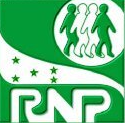 HONDURAS REPUBLICPEOPLES NATIONAL REGISTRYMUNICIPALITY CIVIL REGISTRYHONDURAS REPUBLICPEOPLES NATIONAL REGISTRYMUNICIPALITY CIVIL REGISTRYHONDURAS REPUBLICPEOPLES NATIONAL REGISTRYMUNICIPALITY CIVIL REGISTRYHONDURAS REPUBLICPEOPLES NATIONAL REGISTRYMUNICIPALITY CIVIL REGISTRYHONDURAS REPUBLICPEOPLES NATIONAL REGISTRYMUNICIPALITY CIVIL REGISTRYHONDURAS REPUBLICPEOPLES NATIONAL REGISTRYMUNICIPALITY CIVIL REGISTRYHONDURAS REPUBLICPEOPLES NATIONAL REGISTRYMUNICIPALITY CIVIL REGISTRYN. 212323001          N. 212323001          BIRTH CERTIFICATE CERTIFICATIONThe undersigned GENERAL DIRECTOR OF THE NATIONAL REGISTRY OF PERSONS, based on Decree No. 150Chapter IV, Article 15, letter O, and Chapter VIII, Article 90 of the National Congress dated November 17, 1982.CERTIFIES that in the files of this institution is the birth certificate number: 04551-1994-06000 located in thesheet 123 volume 011565 of year 1994 and belong to:BIRTH CERTIFICATE CERTIFICATIONThe undersigned GENERAL DIRECTOR OF THE NATIONAL REGISTRY OF PERSONS, based on Decree No. 150Chapter IV, Article 15, letter O, and Chapter VIII, Article 90 of the National Congress dated November 17, 1982.CERTIFIES that in the files of this institution is the birth certificate number: 04551-1994-06000 located in thesheet 123 volume 011565 of year 1994 and belong to:BIRTH CERTIFICATE CERTIFICATIONThe undersigned GENERAL DIRECTOR OF THE NATIONAL REGISTRY OF PERSONS, based on Decree No. 150Chapter IV, Article 15, letter O, and Chapter VIII, Article 90 of the National Congress dated November 17, 1982.CERTIFIES that in the files of this institution is the birth certificate number: 04551-1994-06000 located in thesheet 123 volume 011565 of year 1994 and belong to:BIRTH CERTIFICATE CERTIFICATIONThe undersigned GENERAL DIRECTOR OF THE NATIONAL REGISTRY OF PERSONS, based on Decree No. 150Chapter IV, Article 15, letter O, and Chapter VIII, Article 90 of the National Congress dated November 17, 1982.CERTIFIES that in the files of this institution is the birth certificate number: 04551-1994-06000 located in thesheet 123 volume 011565 of year 1994 and belong to:BIRTH CERTIFICATE CERTIFICATIONThe undersigned GENERAL DIRECTOR OF THE NATIONAL REGISTRY OF PERSONS, based on Decree No. 150Chapter IV, Article 15, letter O, and Chapter VIII, Article 90 of the National Congress dated November 17, 1982.CERTIFIES that in the files of this institution is the birth certificate number: 04551-1994-06000 located in thesheet 123 volume 011565 of year 1994 and belong to:BIRTH CERTIFICATE CERTIFICATIONThe undersigned GENERAL DIRECTOR OF THE NATIONAL REGISTRY OF PERSONS, based on Decree No. 150Chapter IV, Article 15, letter O, and Chapter VIII, Article 90 of the National Congress dated November 17, 1982.CERTIFIES that in the files of this institution is the birth certificate number: 04551-1994-06000 located in thesheet 123 volume 011565 of year 1994 and belong to:ESCOBARESCOBAR   GARCIA   GARCIA   GARCIA   GARCIAANY GABRIELA  ANY GABRIELA  SEX:         F [X]                 M [ ]SEX:         F [X]                 M [ ]SEX:         F [X]                 M [ ]SEX:         F [X]                 M [ ]And whose informations is the following:                                                               [BARCODE]1.) Place, date and birth order                              And whose informations is the following:                                                               [BARCODE]1.) Place, date and birth order                              And whose informations is the following:                                                               [BARCODE]1.) Place, date and birth order                              And whose informations is the following:                                                               [BARCODE]1.) Place, date and birth order                              And whose informations is the following:                                                               [BARCODE]1.) Place, date and birth order                              And whose informations is the following:                                                               [BARCODE]1.) Place, date and birth order                               TELA	MunicipalityATLANTIDADepartmentHONDURASCountryHONDURASCountryHONDURASCountryHONDURASCountryFIFTEENDay		SEPTEMBERMonth 		1994Year1994Year1994Year1994Year2.) Last names, name and father’s nationality2.) Last names, name and father’s nationality2.) Last names, name and father’s nationality2.) Last names, name and father’s nationality2.) Last names, name and father’s nationality2.) Last names, name and father’s nationalityESCOBARESCOBARMARTINEZMARTINEZMARTINEZMARTINEZJUAN	JUAN	HONDURANHONDURANHONDURANHONDURAN3.) Last names, name and mother’s nationality3.) Last names, name and mother’s nationality3.) Last names, name and mother’s nationality3.) Last names, name and mother’s nationality3.) Last names, name and mother’s nationality3.) Last names, name and mother’s nationalityGARCIA				GARCIA				LOPEZLOPEZLOPEZLOPEZMARIAMARIAHONDURANHONDURANHONDURANHONDURAN4.) Authorized marginal annotations:                                                                      [BARCODE]NONE4.) Authorized marginal annotations:                                                                      [BARCODE]NONE4.) Authorized marginal annotations:                                                                      [BARCODE]NONE4.) Authorized marginal annotations:                                                                      [BARCODE]NONE4.) Authorized marginal annotations:                                                                      [BARCODE]NONE4.) Authorized marginal annotations:                                                                      [BARCODE]NONEExtended in: TELAMunicipality ATLANTIDADepartment ATLANTIDADepartment ATLANTIDADepartment ATLANTIDADepartment on : TWENTY-THREE days of the month of JULYOf TWO THOUSAND and TEN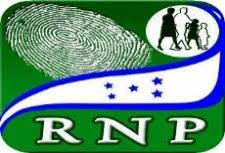                                                                   Seal and signature of the Civil Registry Municipal                                                                               (unique verification code on the bottom)on : TWENTY-THREE days of the month of JULYOf TWO THOUSAND and TEN                                                                  Seal and signature of the Civil Registry Municipal                                                                               (unique verification code on the bottom)on : TWENTY-THREE days of the month of JULYOf TWO THOUSAND and TEN                                                                  Seal and signature of the Civil Registry Municipal                                                                               (unique verification code on the bottom)on : TWENTY-THREE days of the month of JULYOf TWO THOUSAND and TEN                                                                  Seal and signature of the Civil Registry Municipal                                                                               (unique verification code on the bottom)on : TWENTY-THREE days of the month of JULYOf TWO THOUSAND and TEN                                                                  Seal and signature of the Civil Registry Municipal                                                                               (unique verification code on the bottom)on : TWENTY-THREE days of the month of JULYOf TWO THOUSAND and TEN                                                                  Seal and signature of the Civil Registry Municipal                                                                               (unique verification code on the bottom)TRANSLATION CERTIFICATION:I, TYPE YOUR NAME, certify that I am fluent in the English and Spanish languages, that I am competent to perform the translation, and that the above translation is the complete and accurate translation of the document entitled “Birth Certificate” pertaining to TYPE THE NAME OF THE PERSON WHO’S BIRTH CERTIFICATE THIS IS.________________________________  Date: 01/25/2023Your Full Legal Name: TYPE YOUR NAMEEmail: Phone: TRANSLATION CERTIFICATION:I, TYPE YOUR NAME, certify that I am fluent in the English and Spanish languages, that I am competent to perform the translation, and that the above translation is the complete and accurate translation of the document entitled “Birth Certificate” pertaining to TYPE THE NAME OF THE PERSON WHO’S BIRTH CERTIFICATE THIS IS.________________________________  Date: 01/25/2023Your Full Legal Name: TYPE YOUR NAMEEmail: Phone: TRANSLATION CERTIFICATION:I, TYPE YOUR NAME, certify that I am fluent in the English and Spanish languages, that I am competent to perform the translation, and that the above translation is the complete and accurate translation of the document entitled “Birth Certificate” pertaining to TYPE THE NAME OF THE PERSON WHO’S BIRTH CERTIFICATE THIS IS.________________________________  Date: 01/25/2023Your Full Legal Name: TYPE YOUR NAMEEmail: Phone: TRANSLATION CERTIFICATION:I, TYPE YOUR NAME, certify that I am fluent in the English and Spanish languages, that I am competent to perform the translation, and that the above translation is the complete and accurate translation of the document entitled “Birth Certificate” pertaining to TYPE THE NAME OF THE PERSON WHO’S BIRTH CERTIFICATE THIS IS.________________________________  Date: 01/25/2023Your Full Legal Name: TYPE YOUR NAMEEmail: Phone: TRANSLATION CERTIFICATION:I, TYPE YOUR NAME, certify that I am fluent in the English and Spanish languages, that I am competent to perform the translation, and that the above translation is the complete and accurate translation of the document entitled “Birth Certificate” pertaining to TYPE THE NAME OF THE PERSON WHO’S BIRTH CERTIFICATE THIS IS.________________________________  Date: 01/25/2023Your Full Legal Name: TYPE YOUR NAMEEmail: Phone: TRANSLATION CERTIFICATION:I, TYPE YOUR NAME, certify that I am fluent in the English and Spanish languages, that I am competent to perform the translation, and that the above translation is the complete and accurate translation of the document entitled “Birth Certificate” pertaining to TYPE THE NAME OF THE PERSON WHO’S BIRTH CERTIFICATE THIS IS.________________________________  Date: 01/25/2023Your Full Legal Name: TYPE YOUR NAMEEmail: Phone: 